Circ. 85DS                                                                                                                                              Messina, lì 27/12/2019  Ai Genitori   Ai Docenti   Agli Studenti         Scuola dell’Infanzia  - Scuola Primaria e                Scuola Secondaria di Primo Grado   Al Direttore dei Servizi Generali e Amministrativi     PUBBLICATA SUL SITO WEB ISTITUZIONALE   Oggetto: Iscrizioni per l’Anno Scolastico 2020/2021 Sul sito del Ministero dell’Istruzione, dell’Università e della Ricerca è disponibile la circolare sulle iscrizioni per l’anno scolastico 2020/2021. dalle ore 08.00 del 07 gennaio 2020 alle ore 20.00 del 31 gennaio 2020 per effettuare la procedura on line per l’iscrizione alle classi prime della scuola primaria, della secondaria di primo grado.   Già a partire dalle ore  09.00 del 27 dicembre 2019 si potrà accedere alla fase di registrazione sul portale www.iscrizioni.istruzione.it.  Chi ha un’identità digitale SPID (Sistema Pubblico di Identità Digitale) potrà accedere con le credenziali del gestore che ha rilasciato l’identità.   Gli strumenti per la scelta   Per effettuare l’iscrizione on line va innanzitutto individuata la scuola di interesse. Strumento utile in questo senso è il portale “Scuola in Chiaro” che raccoglie i profili di tutte le scuole italiane e visualizza informazioni che vanno dall’organizzazione del curricolo, all’organizzazione oraria, agli esiti degli studenti e ai risultati a distanza (Università e mondo del lavoro).   Scuola dell’infanzia La domanda è cartacea e va presentata direttamente alla scuola prescelta. Possono essere iscritti alle scuole dell’infanzia i bambini che compiono il terzo anno di età entro il 31 dicembre 2020, che hanno la precedenza. Possono poi essere iscritti i bambini che compiono il terzo anno di età entro il 30 aprile 2021.   Scuola primaria   Le iscrizioni si effettuano on line. I genitori possono iscrivere alla prima classe della scuola primaria i bambini che compiono sei anni di età entro il 31 dicembre 2020; si possono iscrivere anche i bambini che compiono sei anni dopo il 31 dicembre 2020 e comunque entro il 30 aprile 2021. Non è consentita, anche in presenza di disponibilità di posti, l’iscrizione alla prima classe della primaria di bambini che compiono i sei anni successivamente al 30 aprile 2021. I genitori, al momento della compilazione della domanda di iscrizione on line, possono indicare, in subordine rispetto alla scuola che costituisce la loro prima scelta, fino a un massimo di altre due scuole di proprio gradimento. I genitori possono esprimere le proprie opzioni: 30h tempo ridotto 8:00/14:00 – 30h tempo misto 8:00/13:00 + 2 rientri pomeridiani martedì e giovedì 8:00/15:30; oppure 40h tempo prolungato 8:00/16:00;   Secondaria di I grado   All’atto  dell’iscrizione on line,  i  genitori esprimono  le  proprie  opzioni  rispetto  alle  possibili  articolazioni dell’orario settimanale: 30h 8:00/14:00 oppure 36h 8:00/14:00 con n° 2 rientri Lunedì e Venerdì 8:00/17:00. In subordine alla scuola che costituisce la prima scelta, è possibile indicare fino a un massimo di altre due scuole di proprio gradimento.   Gli assistenti amministrativi assisteranno le famiglie nella procedura di iscrizione nei consueti orari di ricevimento ovvero, in casi particolari, previo appuntamento.       Il Dirigente Scolastico                                                Dott.ssa Giovanna Egle Candida Cacciola    	  	  	  	  	  	  	         (firma autografa sostituita a mezzo stampa art. 3 D.Lgs 39/93)  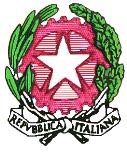 Ministero dell’Istruzione, dell’Università e della Ricerca ISTITUTO COMPRENSIVO STATALE “CANNIZZARO-GALATTI” Via M.Giurba n.2 - 98123 MESSINA - Tel./Fax  090716398 - Fax 0906415456 Distretto Scolastico 029 – Codice Fiscale 80008360838 e-mail: meic86600p@istruzione.it    pec: meic86600p@pec.istruzione.it   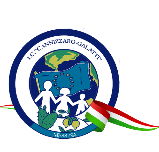 